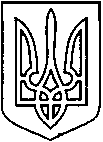 СЄВЄРОДОНЕЦЬКА МІСЬКАВІЙСЬКОВО-ЦИВІЛЬНА АДМІНІСТРАЦІЯСЄВЄРОДОНЕЦЬКОГО РАЙОНУ  ЛУГАНСЬКОЇ  ОБЛАСТІРОЗПОРЯДЖЕННЯкерівника Сєвєродонецької міської  військово-цивільної адміністрації«23» вересня 2021  року     							   № 1814Про проведення міських заходів, присвяченихВсеукраїнському дню працівників культури та майстрів народного мистецтва,  Дню української писемності та мовиКеруючись п.п. 8 п. 3 ст.6 Закону України «Про військово-цивільні адміністрації», Закону «Про місцеве самоврядування в Україні», п.133.4 ст.133 Податкового кодексу України, розпорядженням керівника військово-цивільної адміністрації міста Сєвєродонецьк від 02.12.2020 року № 1123 «Про затвердження календарного плану міських заходів щодо святкування урочистих дат, державних і традиційних народних свят та вшанування пам’ятних дат у   2021 році» зі змінами розпорядження керівника Сєвєродонецької міської ВЦА  № 1431 від 06.08.2021 року, постановою Кабінету Міністрів України від 11 березня 2020 року  № 211 “Про запобігання поширенню на території України гострої респіраторної хвороби COVID-19, спричиненої коронавірусом SARS-CoV-2” зі змінами, Постановою Кабінету Міністрів від 09 грудня 2020 № 1236та з  метою проведення міських заходів, присвячених  Всеукраїнському дню працівників культури та майстрів народного мистецтва,  Дню української писемності та мовизобов’язую: Затвердити план проведення міських заходів присвячених  Всеукраїнському дню працівників культури та майстрів народного мистецтва,  Дню української писемності та мови (Додаток 1).Затвердити  кошторис  витрат  відділу  культури  щодо  проведення міських заходів присвячених  Всеукраїнському дню працівників культури та майстрів народного мистецтва,  Дню української писемності та мови (Додаток 2)Фінансовому управлінню (М. Багрінцевій) профінансувати витрати на проведення  міських заходів присвячених  Всеукраїнському дню працівників культури та майстрів народного мистецтва,  Дню української писемності та мови згідно кошторису відділу культури.Дане розпорядження підлягає оприлюдненню.Контроль за виконанням даного розпорядження покласти на заступника керівника Сєвєродонецької міської військово-цивільної адміністрації Ірину СТЕПАНЕНКО.Керівник Сєвєродонецької міськоївійськово-цивільної адміністрації                                     Олександр СТРЮК   Додаток 1до  розпорядження керівника       Сєвєродонецької міської ВЦА                                                                                             від «23» вересня 2021 року  № 1814ПЛАНміських заходів, присвячених Всеукраїнському дню працівників культури та майстрів народного мистецтва,  Дню української писемності та мовиЗаступник керівника Сєвєродонецької міської військово-цивільної адміністрації                                 Ірина СТЕПАНЕНКО                       Додаток 2до  розпорядження керівника       Сєвєродонецької міської ВЦА                                                                                             від «23» вересня 2021 року  № 1814КОШТОРИСвитрат щодо проведення міських заходів, міських заходів, присвячених Всеукраїнському дню працівників культури та майстрів народного мистецтва,  Дню української писемності та мовиЗаступник керівника Сєвєродонецької міської військово-цивільної адміністрації                                 Ірина СТЕПАНЕНКО№ з/пНазва заходуТермін виконанняВідповідальні1.Засідання організаційного комітетудо 08.11.2021Степаненко І.   Грачова Т.2.Провести:- Міські урочисті заходи з тематичним концертом;- В загальноосвітніх навчальних закладах міста - тематичні вікторини, літературні конкурси з нагоди Дня української писемності та мови;-У комунальних міських бібліотеках та бібліотеці КЗ «Сєвєродонецький МПК» -  книжкові виставки, анонси, просвітницькі акції, тематичні уроки та зустрічі з нагоди Дня української писемності  та мови.(місце і форми проведення узгоджується з організаційним комітетом залежно від стану захворюваності гострою респіраторною хворобоюCOVID-19)до 10.11.2021листопад2021 рокуСтепаненко І. Грачова Т.Волченко Л.Винничук Т.Гринько О.Костиря А.Хачатуров Р. Чуйкова Н.Руднєва Н.Ковальова І.Ляхова К.3.Забезпечити:- квітковою продукцію,подарунками, призами, сувенірамита ін. для нагородження з нагоди святкування;- транспортом для організації і проведення урочистих заходів;- предметами і матеріалами для оформлення заходу.до 11.11.2021Грачова Т.Ульянова С.4.Забезпечити громадський порядок під час та після проведення святкових заходівдо 11.11.2021Служби за компетенцією5.Організувати швидке реагування машин  «швидкої допомоги»  та машин «пожежної безпеки» до 11.11.2021Служби за компетенцією6.Організувати висвітлення   заходів, присвяченихВсеукраїнському дню працівників культури та майстрів народного мистецтва,  Дню української писемності та мовилистопад 2021 рокуАнцупова Г.1Оплата за придбання квіткової продукції, побутових приладів, призів, сувенірів, грамот, дипломів, рамок для грамот та ін.16 000 грн.  2Оплата за придбання костюмів, взуття, гриму, перук, предметів і матеріалів для оформлення сцени та ін.74 000 грн3Оплата транспортних послуг                                                                                  1 000 грн.                                                                                 ВСЬОГО:                                             91 000 грн.